Anexa nr. 15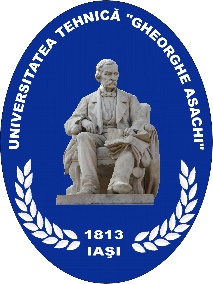   “Gheorghe  Asachi”   of   - RomâniaERASMUS+ STUDENT MOBILITYCERTIFICATE OF STAGE ATTENDANCE ________________________________Faculty_________________________________Sending University________________________________________Faculty _________Academic Year ____________________This is to certify that the student mentioned below has carried out an Erasmus+ stage at our UniversityFamily name _________________________________________Name __________________________________________________Place and date of birth ___________________________________Nationality ___________________________________________City ____________________Country ___________________________Number of months attended:  From ______________________To __________________We hereby certify that between ___________________ Ms/Mr. ______________________________, student at The “Gheorghe Asachi” Technical University of Iasi, Romania, has performed a _______ month Erasmus+ stage at The University ______________________, ______________. During the stage the student carried out a study project which, according to the Learning Agreement signed by mutual consent prior to her/his arrival at our university, is the equivalent of _______ credits. Name of Erasmus+ supervisor _____________________________Signature ______________________Name of International Officer ______________________Signature ____________________________StampDate ____________________